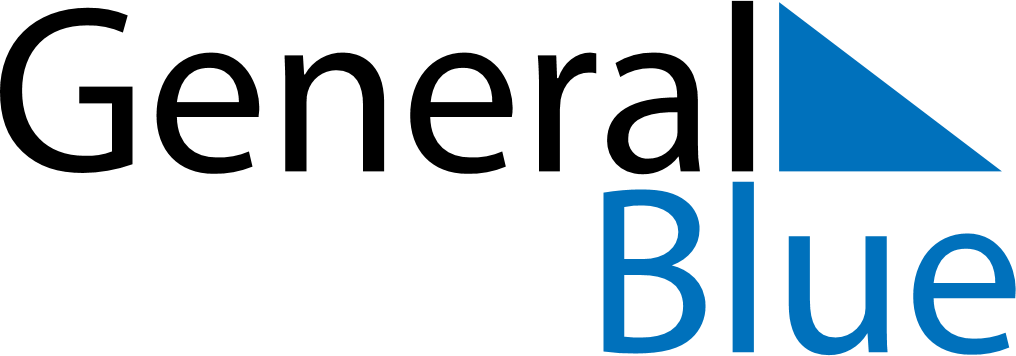 August 1896August 1896August 1896August 1896August 1896SundayMondayTuesdayWednesdayThursdayFridaySaturday12345678910111213141516171819202122232425262728293031